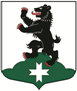 МУНИЦИПАЛЬНОЕ ОБРАЗОВАНИЕБУГРОВСКОЕ СЕЛЬСКОЕ ПОСЕЛЕНИЕВСЕВОЛОЖСКОГО МУНИЦИПАЛЬНОГО РАЙОНАЛЕНИНГРАДСКОЙ ОБЛАСТИСОВЕТ ДЕПУТАТОВРЕШЕНИЕ    27.01. 2016										№3      п. БугрыОб утверждении положения«О порядке возмещения расходов, связанных с осуществлением депутатской деятельности»	В соответствии с Федеральным законом от 6 октября 2003 года №131-ФЗ «Об общих принципах организации местного самоуправления в Российской Федерации», Уставом муниципального образования «Бугровское сельское поселение» Всеволожского муниципального района Ленинградской области, совет депутатов принял РЕШЕНИЕ:1. Утвердить положение «О порядке возмещения расходов, связанных с осуществлением депутатской деятельности», согласно Приложению №1.2. Настоящее решение вступает в силу с момента его официального опубликования.3. Контроль за исполнением настоящего решения возложить на комиссию по бюджету, финансам, налоговой политике и экономическим вопросам.Глава муниципального образования 		 	          	Г.И. ШороховПриложение № 1к решению совета депутатовМО «Бугровское сельское поселение»Всеволожского муниципального районаЛенинградской областиОт  27.01.2017 №3ПОЛОЖЕНИЕо порядке возмещения расходов, связанных с осуществлением депутатской деятельности1. ОБЩИЕ ПОЛОЖЕНИЯНастоящее Положение разработано в соответствии с Федеральным законом Российской Федерации от 06.10.2003 г. №131-ФЗ «Об общих принципах организации местного самоуправления в Российской федерации», Уставом МО «Бугровское сельское поселение» Всеволожского муниципального района Ленинградской области.Настоящее Положение устанавливает порядок возмещения расходов депутатам совета депутатов МО «Бугровское сельское поселение» Всеволожского муниципального района Ленинградской области (далее – совет депутатов), осуществляющих свою деятельность на непостоянной основе. 2. ИСТОЧНИК ФИНАНСИРОВАНИЯ РАСХОДОВ2.1 Средства на возмещение расходов депутатам, осуществляющих свою деятельность на непостоянной основе (далее - возмещение расходов) ежегодно предусматриваются в бюджете муниципального образования «Бугровское сельское поселение» на очередной финансовый год. Размер ежемесячного возмещения расходов устанавливается решением совета депутатов.Ежемесячное возмещение расходов депутата, связанное с осуществлением его деятельности в совете депутатов МО «Бугровское сельское поселение» Всеволожского муниципального района Ленинградской области: - транспортные расходы, - расходы на питание в день проведения заседания совета депутатов, - расходы на приобретение канцелярских принадлежностей, - расходы на услуги связи,- иные расходы.3. ПОРЯДОК ВЫПЛАТЫ ВОЗМЕЩЕНИЯ3.1	Выплата возмещения расходов осуществляется ежемесячно до 10 числа месяца в течение, которого были осуществлены расходы.Для получения возмещения расходов, депутат обязан написать личное заявление (приложение № 1) и предоставить необходимые сведения: паспорт, ИНН, пенсионное страховое свидетельство, расчетный счет. Выплата денежной компенсации прекращается в случаях:- выхода депутата из состава совета депутатов;личного заявления депутата об отказе от получения возмещения расходов (приложение № 2);прекращение полномочий совета депутатов.3.4. В выплате возмещения расходов депутату совета депутатов может быть отказано в случаях уклонения депутата от участия в работе совета депутатов, постоянных (временных) комиссий совета депутатов, без уважительных причин, и при иных неисполнениях обязанностей, предусмотренных муниципальными правовыми актами.Решение об отказе в выплате принимается председателем совета депутатов МО «Бугровское сельское поселение» Всеволожского муниципального района Ленинградской области на основании информации, представляемой председателями постоянных (временных) комиссий совета депутатов, заместителем Председателя совета депутатов.4.КОНТРОЛЬСовет депутатов ежегодно рассматривает на своём заседании отчет о расходовании средств на возмещение расходов и согласовывает возмещение расходов на следующий финансовый год. Контроль за расходованием средств на выплату возмещения расходов депутатам осуществляет постоянная комиссия по бюджету, финансам, налоговой политике и экономическим вопросам.Приложение № 1 к ПоложениюГлаве муниципального образования «Бугровское сельское поселение» Всеволожского муниципального района Ленинградской области-Председателю совета депутатов муниципального образования «Бугровское сельское поселение»(Фамилия, инициалы)от депутата по	избирательному округу(Фамилия, Имя, Отчество)ЗАЯВЛЕНИЕПрошу   перечислять   ежемесячное   возмещение расходов   на расчетный счет №	.Приложение:Копия паспорта (2,3 и 5 страницы)Копия ИННКопия СНИЛС____________                     ________________                    ______________          (дата)	                                        (подпись)	                               (Фамилия, И.О.)Приложение № 2     к ПоложениюГлаве муниципального образования «Бугровское сельское поселение» Всеволожского муниципального района Ленинградской области-Председателю совета депутатов муниципального образования «Бугровское сельское поселение»(Фамилия, инициалы)от депутата по	избирательному округу(Фамилия, Имя, Отчество)Заявлениеоб отказе от получения ежемесячного возмещения расходов, связанных с осуществлением депутатских полномочийВ соответствии с пунктом 3.3 Положения о порядке возмещения расходов, связанных с осуществлением депутатской деятельности,   принятого   советом   депутатов   муниципального образования «Бугровское сельское поселение»	____. ____. ______ г. № ___, сообщаю о своем отказе от получения причитающегося мне возмещения расходов, связанного с осуществлением депутатских полномочий, на срок с  _______по _______ (либо на срок своих полномочий). Депутат совета депутатовмуниципального образования «Бугровское сельское поселение»    _______________                       ______________       _________________      (дата)                                                           (подпись)                      (Фамилия, И.О.)